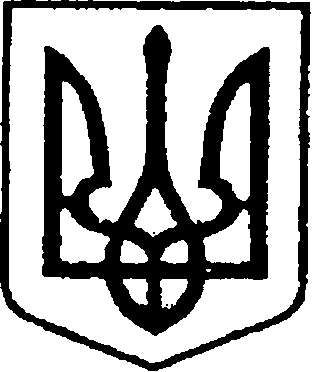 УКРАЇНАЧЕРНІГІВСЬКА ОБЛАСТЬН І Ж И Н С Ь К А    М І С Ь К А    Р А Д А___ сесія VII скликанняР І Ш Е Н Н Явід 11 грудня 2019 р.	            м. Ніжин 	                        № 2-64/2019Про внесення змін до додатку 2 Міської цільової програми національно-патріотичного виховання дітей та молоді Ніжинської міської об’єднаної територіальної громади, на 2018-2020 рр., затвердженої рішення Ніжинської міської ради VII скликання від 26 червня 2019 року № 4-56/2019 «Про  затвердження Міської цільової програми  національно-патріотичного виховання дітей та молоді Ніжинської міської об’єднаної територіальної громади на 2018-2020 роки, затвердженої рішенням Ніжинської міської ради VII скликання від 21 грудня 2018 року № 5-34/2017 «Про затвердження бюджетних програм місцевого значення на 2017 рік» У відповідності до ст. ст. 26, 42, 59, 61, 64, 73 Закону України «Про місцеве самоврядування в Україні», ст. 89 Бюджетного кодексу України, Регламенту Ніжинської міської ради Чернігівської області, затвердженого рішенням Ніжинської міської ради Чернігівської області від 24 листопада 2015 року №1-2/2015 (із змінами), Ніжинська міська рада вирішила:Внести зміни до додатку 2 Міської цільової програми національно-патріотичного виховання дітей та молоді Ніжинської міської об’єднаної територіальної громади, на 2018-2020 рр., затвердженої рішення Ніжинської міської ради VII скликання від 26 червня 2019 року № 4-56/2019 «Про  затвердження Міської цільової програми  національно-патріотичного виховання дітей та молоді Ніжинської міської об’єднаної територіальної громади на 2018-2020 роки, затвердженої рішенням Ніжинської міської ради VII скликання від 21 грудня 2018 року № 5-34/2017 «Про затвердження бюджетних програм місцевого значення на 2017 рік», а саме до пунктів 1, 3, 4, 7, 10, 15, 19, 21, 22, 28, 33, викласти їх в новій редакції (додаток 1).Т. в. о. начальнику відділу у справах сім’ї та молоді Лисенко А.В. забезпечити оприлюднення даного рішення на офіційному сайті Ніжинської міської ради протягом п’яти робочих днів з дня його прийняття.Організацією роботи по виконанню рішення покласти на заступника міського голови з питань діяльності виконавчих органів ради Алєксєєнка І.В. та т.в.о. начальника відділу у справах сім’ї та молоді Лисенко А.В. Контроль за виконанням даного рішення покласти на постійну комісію міської ради з питань соціально-економічного розвитку міста, підприємницької діяльності, дерегуляції, фінансів та бюджету, голова комісії Мамедов В.Х.Міський голова					                      	А. ЛІННИКДодаток 1до рішення Ніжинської міської радивід 11.12.2019 р. № 2-64/2019VII Напрями діяльності та основні заходи міської цільової Програми  національно-патріотичного виховання  дітей  та молоді Ніжинської міської об’єднаної територіальної громади на 2018-2020 рр.ПОЯСНЮВАЛЬНА ЗАПИСКАдо проекту рішення Про внесення змін до додатку 2 Міської цільової програми національно-патріотичного виховання дітей та молоді Ніжинської міської об’єднаної територіальної громади, на 2018-2020 рр., затвердженої рішення Ніжинської міської ради VII скликання від 26 червня 2019 року № 4-56/2019 «Про  затвердження Міської цільової програми  національно-патріотичного виховання дітей та молоді Ніжинської міської об’єднаної територіальної громади на 2018-2020 роки, затвердженої рішенням Ніжинської міської ради VII скликання від 21 грудня 2018 року № 5-34/2017 «Про затвердження бюджетних програм місцевого значення на 2017 рік»Обґрунтування необхідності прийняття акту.Проект рішення Про внесення змін до додатку 2 Міської цільової програми національно-патріотичного виховання дітей та молоді Ніжинської міської об’єднаної територіальної громади, на 2018-2020 рр., затвердженої рішення Ніжинської міської ради VII скликання від 26 червня 2019 року № 4-56/2019 «Про  затвердження Міської цільової програми  національно-патріотичного виховання дітей та молоді Ніжинської міської об’єднаної територіальної громади на 2018-2020 роки, затвердженої рішенням Ніжинської міської ради VII скликання від 21 грудня 2018 року № 5-34/2017 «Про затвердження бюджетних програм місцевого значення на 2017 рік», що виноситься на розгляд чергової сесії Ніжинської міської ради Чернігівської області VII скликання, розроблений з метою - коригування обсягів фінансування пп. 1, 3, 4, 7, 10, 15, 19, 21, 22, 28, 33. Перерозподіл фінансових обсягів необхідний у зв’язку зі збільшенням потреби та переформатування заходів, які заплановані на 2019 рік (частина заходів проведена без фінансових затрат, кошти з відповідних пунктів Програми перенесені на пункти, де передбачене проведення екскурсійних поїздок з метою відвідування історичних місць героїчного минулого України, місць концентрації української традиційної культури).- доповнення заходу програми № 28 та викладення його в редакції «Організація та проведення акцій, квестів, творчих конкурсів, конкурсів-досліджень, заходів, спрямованих на активізацію вивчення історії України, Чернігівщини,Ніжина. Організація відвідування історичних місць героїчного минулого України, місць концентрації української традиційної культури».2. Загальна характеристика і основні положення проекту.Проект складається з законодавчого обґрунтування та 4 розділів.Обґрунтування містить посилання на статті ст. 26, 42, 59, 61, 64, 73 Закону України «Про місцеве самоврядування в Україні», згідно яких рішення набуває сили.Розділ 1. Дозволяє внести зміни до пунктів 1, 3, 4, 7, 10, 15, 19, 21, 22, 28 та 33 додатку 2 Міської цільової програми національно-патріотичного виховання дітей та молоді Ніжинської міської об’єднаної територіальної громади, на 2018-2020 рр., затвердженої рішення Ніжинської міської ради VII скликання від 26 червня 2019 року № 4-56/2019 «Про  затвердження Міської цільової програми  національно-патріотичного виховання дітей та молоді Ніжинської міської об’єднаної територіальної громади на 2018-2020 роки, затвердженої рішенням Ніжинської міської ради VII скликання від 21 грудня 2018 року № 5-34/2017 «Про затвердження бюджетних програм місцевого значення на 2017 рік»Розділ 2. Визначає термін оприлюднення даного рішення на офіційному сайті Ніжинської міської ради.Розділ 3. Визначає організацію роботи по виконанню рішення. Розділ 4. Визначає на кого покладено контроль за виконання рішення.3.Стан нормативно-правової бази у даній сфері правового регулювання.Укази Президента України від 13 жовтня 2015 року № 580/2015 «Про Стратегію національно-патріотичного виховання дітей та молоді на 2016-2020 роки», від 01 грудня 2016 року №534/2016 «Про пріоритетні заходи щодо сприяння зміцненню національної єдності та консолідації українського суспільства, підтримки ініціатив громадськості у цій сфері», обласна цільова Програма з національно-патріотичного виховання на 2017-2020 роки, затверджена 8 сесією Чернігівської обласної ради VII скликання від 23.02.2017 року.4. Стан нормативно-правової бази у даній сфері правового регулювання.Запропонований проект рішення є базовим документом у даній сфері правового регулювання.5. Фінансово-економічне обґрунтування.Реалізація зазначеного проекту не потребує додаткових фінансових витрат з міського бюджету.6. Прогноз соціально-економічних та інших наслідків прийняття акту.Прийняття даного проекту дозволить внести в зміни до пунктів 11, 3, 4, 7, 10, 15, 19, 21, 22, 28 та 33 додатку 2 Міської цільової програми національно-патріотичного виховання дітей та молоді Ніжинської міської об’єднаної територіальної громади, на 2018-2020 рр., затвердженої рішення Ніжинської міської ради VII скликання від 26 червня 2019 року № 4-56/2019 «Про  затвердження Міської цільової програми  національно-патріотичного виховання дітей та молоді Ніжинської міської об’єднаної територіальної громади на 2018-2020 роки, затвердженої рішенням Ніжинської міської ради VII скликання від 21 грудня 2018 року № 5-34/2017 «Про затвердження бюджетних програм місцевого значення на 2017 рік»7. Перелік зацікавлених в отриманні даного рішення.Громада міста Ніжина; відділ у справах сім’ї та молоді виконавчого комітету Ніжинської міської ради, Молодіжна рада Ніжинської міської об’єднаної територіальної громади.Т. в. о. начальника відділу у справах сім’ї та молоді	виконавчого комітетуНіжинської міської ради       		                     			А. ЛИСЕНКО№з/пПерелік заходів ПрограмиТерміни виконанняВиконавціДжерела фінансуванняОрієнтовний обсяг фінансування (тис. грн.)Орієнтовний обсяг фінансування (тис. грн.)Орієнтовний обсяг фінансування (тис. грн.)Орієнтовний обсяг фінансування (тис. грн.)№з/пПерелік заходів ПрограмиТерміни виконанняВиконавціДжерела фінансуванняв тому числі по рокахв тому числі по рокахв тому числі по рокахв тому числі по роках№з/пПерелік заходів ПрограмиТерміни виконанняВиконавціДжерела фінансуванняЗагальний обсяг201820192020123456789Формування та впровадження методичних засад національно-патріотичного вихованняФормування та впровадження методичних засад національно-патріотичного вихованняФормування та впровадження методичних засад національно-патріотичного вихованняФормування та впровадження методичних засад національно-патріотичного вихованняФормування та впровадження методичних засад національно-патріотичного вихованняФормування та впровадження методичних засад національно-патріотичного вихованняФормування та впровадження методичних засад національно-патріотичного вихованняФормування та впровадження методичних засад національно-патріотичного вихованняФормування та впровадження методичних засад національно-патріотичного виховання1.Підвищення професійної кваліфікації,участь в обласних,всеукраїнських  семінарах,тренінгах, конференціях посадових осіб місцевого самоврядування, педагогів, вихователів, психологів, соціальних та молодіжних працівників, інструкторів та керівників гуртків патріотичного виховання дітей та молоді,активістів громадянського суспільства з урахуванням завдань національно - патріотичного виховання2018-2020 рр.Управління освіти Ніжинської міської ради, відділ у справах сім’ї та молоді виконавчого комітету Ніжинської міської ради, Ніжинський міський центр соціальних служб для сім’ї, дітей та молоді Ніжинської міської радиМіський бюджет, кошти з інших джерел, не заборонених законодавством України150005000200020003.Видання та поширення методичних посібників, рекомендацій, тренінгових програм у сфері національно-патріотичного виховання2018-2020 рр.Управління освіти Ніжинської міської ради, відділ у справах сім’ї та молоді виконавчого комітету Ніжинської міської радиМіський бюджет, кошти з інших джерел, не заборонених законодавством України90003000150015004. Проведення соціальних досліджень, опитувань з питань національно- патріотичного виховання та ефективності реалізації заходів національно- патріотичного спрямування.2018-2020 рр.Управління освіти Ніжинської міської ради, відділ у справах сім’ї та молоді виконавчого комітету Ніжинської міської ради,Ніжинський міський молодіжний центр Ніжинської міської ради, Молодіжна рада Ніжинської міської ОТГ, Ніжинський міський центр соціальних служб для сім’ї, дітей та молоді Ніжинської міської радиМіський бюджет кошти з інших джерел, не заборонених законодавством України, 90003000150015007.Сприяння створенню мережі патріотичних клубів, гуртків2018-2020 рр.Виконавчий комітет Ніжинської міської ради,  управління освіти Ніжинської міської ради, відділ у справах сім’ї та молоді виконавчого комітету Ніжинської міської ради, Ніжинський міський молодіжний центр Ніжинської міської ради, Ніжинський міський центр соціальних служб для сім’ї, дітей та молоді Ніжинської міської ради Міський бюджет, кошти з інших джерел, не заборонених законодавством України15000500020002000Активізація взаємодії та співпраці органів місцевого самоврядування з громадськими організаціями, активістами, студентським самоврядуванням в напрямі національно - патріотичного виховання:Активізація взаємодії та співпраці органів місцевого самоврядування з громадськими організаціями, активістами, студентським самоврядуванням в напрямі національно - патріотичного виховання:Активізація взаємодії та співпраці органів місцевого самоврядування з громадськими організаціями, активістами, студентським самоврядуванням в напрямі національно - патріотичного виховання:Активізація взаємодії та співпраці органів місцевого самоврядування з громадськими організаціями, активістами, студентським самоврядуванням в напрямі національно - патріотичного виховання:Активізація взаємодії та співпраці органів місцевого самоврядування з громадськими організаціями, активістами, студентським самоврядуванням в напрямі національно - патріотичного виховання:Активізація взаємодії та співпраці органів місцевого самоврядування з громадськими організаціями, активістами, студентським самоврядуванням в напрямі національно - патріотичного виховання:Активізація взаємодії та співпраці органів місцевого самоврядування з громадськими організаціями, активістами, студентським самоврядуванням в напрямі національно - патріотичного виховання:Активізація взаємодії та співпраці органів місцевого самоврядування з громадськими організаціями, активістами, студентським самоврядуванням в напрямі національно - патріотичного виховання:Активізація взаємодії та співпраці органів місцевого самоврядування з громадськими організаціями, активістами, студентським самоврядуванням в напрямі національно - патріотичного виховання:10.Розробка плану спільної діяльності представників молодіжних громадських організацій, ініціативних, соціально активних груп та представників громадських організацій національно-патріотичного спрямування.2018-2020 рр.Управління освіти Ніжинської міської ради, відділ у справах сім’ї та молоді виконавчого комітету Ніжинської міської ради, Ніжинський міський центр соціальних служб для сім’ї, дітей та молоді Ніжинської міської ради, Ніжинський об'єднаний міський територіальний центр комплектування та соціальної підтримки, Ніжинський міський молодіжний центр Ніжинської міської ради, громадські організації міста та ОТГ (за згодою).Міський бюджет, кошти з інших джерел, не заборонених законодавством України 60002000--Освітньо-просвітницькі заходи:Освітньо-просвітницькі заходи:Освітньо-просвітницькі заходи:Освітньо-просвітницькі заходи:Освітньо-просвітницькі заходи:Освітньо-просвітницькі заходи:Освітньо-просвітницькі заходи:Освітньо-просвітницькі заходи:Освітньо-просвітницькі заходи:15.Сприяння в увічненні пам’яті борців за незалежність України у ХХ столітті, осіб, які брали участь у захисті суверенітету та територіальної цілісності України, в антитерористичній операції на сході України, Героїв Небесної Сотні, шляхом найменування, перейменування в установленому порядку на їх честь об’єктів топоніміки, навчальних закладів, установлення пам’ятних знаків і меморіальних дошок.2018-2020 рр.Управління освіти Ніжинської міської ради, Ніжинський міський центр соціальних служб для сім’ї, дітей та молоді Ніжинської міської ради, управління культури і туризму Ніжинської міської ради, навчальні заклади міста Міський бюджет2100070003000300019.Проведення урочистих заходів, присвячених проводам призовників до лав Збройних Сил України.2018-2020 рр.Управління культури і туризму Ніжинської міської ради, Ніжинський об'єднаний міський територіальний центр комплектування та соціальної підтримки, управління освіти Ніжинської міської радиМіський бюджет1200040002000200021. Організація та проведення системних заходів (акцій, конкурсів, тренінгів, «Шкіл безпеки життєдіяльності») з питань надання домедичної допомоги.2018-2020 рр.Управління освіти Ніжинської міської ради, Ніжинський об'єднаний міський територіальний центр комплектування та соціальної підтримки, громадські організації міста та ОТГ (за згодою).Міський бюджет1200040002000200022.Проведення заходів (акцій, конкурсів,тренінгів, ігор, форумів, безкоштовнихкурсів, учнівських олімпіад тощо),спрямованих на підвищення рівня знаньта розширення сфери застосуванняукраїнської мови.2018-2020 рр.Управління освіти Ніжинської міської ради, Ніжинський міський центр соціальних служб для сім’ї, дітей та молоді Ніжинської міської ради, відділ сім’ї та молоді виконавчого комітету Ніжинської міської ради, Управління культури та туризму Ніжинської міської ради.Міський бюджет, кошти з інших джерел, не заборонених законодавством України2100070005000500028.Організація та проведення акцій, квестів, творчих конкурсів, конкурсів-досліджень, заходів, спрямованих на активізацію вивчення історії України, Чернігівщини,Ніжина. Організація відвідування історичних місць героїчного минулого України, місць концентрації української традиційної культури.2018-2020 рр.Управління освіти Ніжинської міської ради, відділ сім’ї та молоді виконавчого комітету Ніжинської міської ради, Управління культури та туризму Ніжинської міської ради, Ніжинський міський молодіжний центр Ніжинської міської радиМіський бюджет, кошти з інших джерел, не заборонених законодавством України1800060002900029000Інформаційне забезпечення сфери національно-патріотичного виховання:Інформаційне забезпечення сфери національно-патріотичного виховання:Інформаційне забезпечення сфери національно-патріотичного виховання:Інформаційне забезпечення сфери національно-патріотичного виховання:Інформаційне забезпечення сфери національно-патріотичного виховання:Інформаційне забезпечення сфери національно-патріотичного виховання:Інформаційне забезпечення сфери національно-патріотичного виховання:Інформаційне забезпечення сфери національно-патріотичного виховання:Інформаційне забезпечення сфери національно-патріотичного виховання:33.Виготовлення соціальної реклами з національно- патріотичного виховання.2018-2020 рр.Управління освіти Ніжинської міської ради, відділ у справах сім’ї та молоді виконавчого комітету Ніжинської міської ради, Ніжинський міський центр соціальних служб для сім’ї, дітей та молоді Ніжинської міської ради , Управління культури та туризму Ніжинської міської радиМіський бюджет9000300010001000